INSTRUMEN KEMAMPUAN MENULIS  PERMULAANSIKLUS I PERTEMUAN INama Anak Didik 	:Kelompok	 :Buatlah garis datar, tegak, miring kiri, miring kanan, lengkung dan lingkaran kedalam kertas dengan berulang dan acak				Makassar, 14 Desember 2015					Peneliti,					Sitti HasmiINSTRUMEN KEMAMPUAN MENULIS PERMULAANSIKLUS I PERTEMUAN IINama Anak Didik 	:Kelompok	 : Menarik garis datar,tegak,miring, lengkung dan lingkaran dengan menjiplak bentuk  cacing					Makassar, 17 Januari 2016					Peneliti,					Sitti HasmiINSTRUMEN KEMAMPUAN MENULIS PERMULAANSIKLUS II PERTEMUAN INama Anak Didik 	:Kelompok	 :Mengisi kertas berkotak besar dengan garis lengkung atas dan lengkung bawah				Makassar, 21 Desember 2015					Peneliti,					Sitti HasmiINSTRUMEN KEMAMPUAN MENULIS PERMULAANSIKLUS II PERTEMUAN IINama Anak Didik 	:Kelompok	 :Menghubungkan garis putus-putus (titik-titik) menjadi bentuk kupu-kupu				Makassar, 5 Januari 2016					Peneliti,					Sitti Hasmi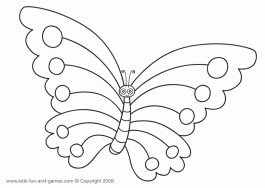 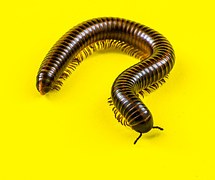 